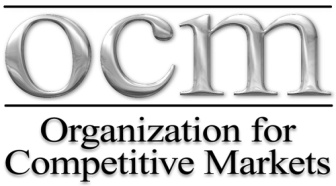 REGISTRATION FORM18th Annual Food and Agriculture Conference“Preserving Independent Family Agriculture through Competitive Markets”Friday, August 19, 2016Doubletree Hilton Omaha Downtown,1616 Dodge Street, Omaha, NECall in for Reservations – OCM Block (Rate $99.00+) Elaina 402-636-4906 (M-F) Or make your reservation on our website: competitivemarkets.com -  Deadline 8/5/16NAME (S):   ____________________________________________________________________________	       ____________________________________________________________________________COMPANY:  ___________________________________________________________________________ADDRESS:   ____________________________________________________________________________PHONE:        _________________________________________CITY/STATE/ZIP:    _____________________________________________________________________EMAIL:     ___________________________________________________________________REGISTRATION	REGISTRATION includes all day Conference on Friday, August 19 beginning at 8:00 AM______ Number attending OCM Conference @ $50.00  = 	  $______	_______Number attending 2016 LUNCH @ $30.00   =    	 $_______(Friday, August 19, 12:00 Noon)_______Number attending 2016 BANQUET @ $45.00  = 	  $_______(Friday, August 19 – 6:00 PM)					TOTAL Registration & Meals = $___________________Attending Membership Meeting, Saturday August 20 – 8:00 AMMake check payable to OCM, P. O. Box 6486, Lincoln, NE  68506